Integrated Safeguarding Unit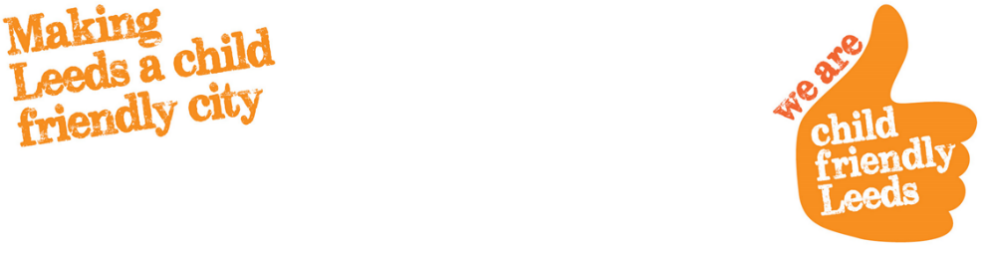 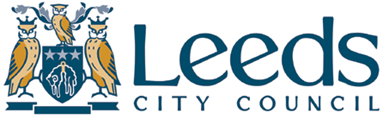      Foster carer review – Child Looked After                                         or young personThis sheet is for you to comment about your short breaks foster placement(s) and how it affects you. Your comments will be included in the review.Could you please complete the form in black ink.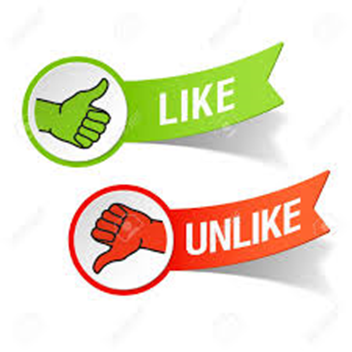 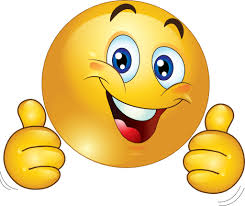 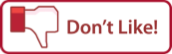 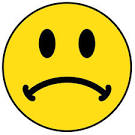 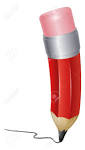 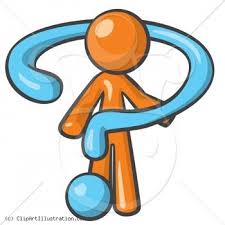 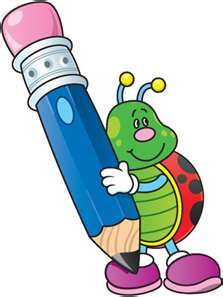 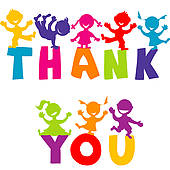 Name of carerYour nameYour age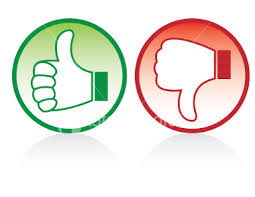 GreatSomewhere in betweenAwful